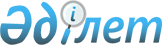 О внесении изменения в приказ Министра образования и науки Республики Казахстан от 20 января 2015 года № 19 "Об утверждении Правил перевода и восстановления обучающихся по типам организаций образования"Приказ Министра образования и науки Республики Казахстан от 20 июня 2018 года № 287. Зарегистрирован в Министерстве юстиции Республики Казахстан 4 июля 2018 года № 17155.
      ПРИКАЗЫВАЮ:
      1. Внести в приказ Министра образования и науки Республики Казахстан от 20 января 2015 года № 19 "Об утверждении Правил перевода и восстановления обучающихся по типам организаций образования" (зарегистрирован в Реестре государственной регистрации нормативных правовых актов под № 10297, опубликован в газете "Казахстанская правда" 12 марта 2015 года № 47 (27923)) следующее изменение:
      в Правилах перевода и восстановления обучающихся по типам организаций образования, утвержденных указанным приказом:
      пункт 11 изложить в следующей редакции:
      "11. Перевод из одного учебного заведения в другое, с одной специальности на другую, с платной основы на обучение по государственному образовательному заказу или с одной формы обучения на другую допускается при академической разнице не более четырех учебных дисциплин.
      В случае переезда родителей или законных представителей несовершеннолетнего обучающегося на другое место жительства, допускается его перевод не в каникулярный период при представлении подтверждающих документов.
      Обучающиеся в организациях технического и профессионального, послесреднего образования на платной основе с полным возмещением затрат переводятся для обучения по государственному образовательному заказу на имеющиеся вакантные места в следующем порядке:
      1) обучающийся подает заявление в произвольной форме на имя руководителя организации образования с просьбой о его переводе на дальнейшее обучение по государственному образовательному заказу;
       2) руководитель организации образования, рассмотрев данное заявление, выносит его на рассмотрение педагогического совета и на основании решения педагогического совета издает приказ о переводе обучающегося на дальнейшее обучение по государственному образовательному заказу.". 
      2. Департаменту технического и профессионального образования Министерства образования и науки Республики Казахстан (Оспанова Н.Ж.) в установленном законодательством Республики Казахстан порядке обеспечить:
      1) государственную регистрацию настоящего приказа в Министерстве юстиции Республики Казахстан;
      2) в течение десяти календарных дней со дня государственной регистрации настоящего приказа направление его копии в бумажном и электронном виде на казахском и русском языках в Республиканское государственное предприятие на праве хозяйственного ведения "Республиканский центр правовой информации" для официального опубликования и включения в Эталонный контрольный банк нормативных правовых актов Республики Казахстан;
      3) размещение настоящего приказа на интернет-ресурсе Министерства образования и науки Республики Казахстан после его официального опубликования;
      4) в течение десяти рабочих дней после государственной регистрации настоящего приказа представление в Департамент юридической службы и международного сотрудничества Министерства образования и науки Республики Казахстан сведений об исполнении мероприятий, предусмотренных подпунктами 1), 2), и 3) настоящего пункта.
      3. Контроль за исполнением настоящего приказа возложить на вице-министра образования и науки Республики Казахстан Аймагамбетова А.К.
      4. Настоящий приказ вводится в действие по истечении десяти календарных дней после дня его первого официального опубликования.
					© 2012. РГП на ПХВ «Институт законодательства и правовой информации Республики Казахстан» Министерства юстиции Республики Казахстан
				
      Министр образования и науки
Республики Казахстан 

Е. Сагадиев
